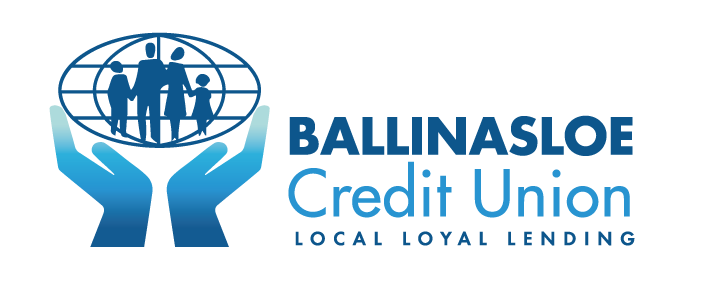 Members Prize Draw Opt- Out (Withdraw) Form.Please ensure all sections are filled and return or drop form into our office at Ballinasloe Credit Union(Our Lady of Lourdes) Limited, Main Street, Ballinasloe, Co. Galway  I/We hereby declare that;I/We wish to  opt out (withdraw) from the Members Prize Draw, I/We wish Ballinasloe Credit Union(Our Lady of Lourdes) Limited to  cease  deducting the draw payment contribution  of € 4 per quarter from my account as of today’s date;Witness/Authorised Signatory:(where applicable)  Print Name:Credit Union Stamp NameAddressPhone NumberMember AccountNumber DateMembers SignatureMembers SignatureOffice Use OnlyReceived by  staff Member                                                            DateOffice Use OnlyProcessed by Prize Draw DeptDate